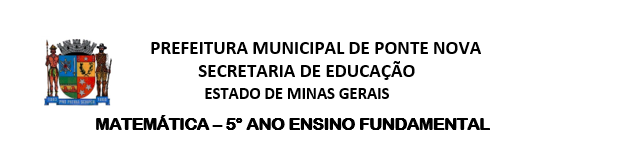                PROCLAMAÇÃO DA REPÚBLICA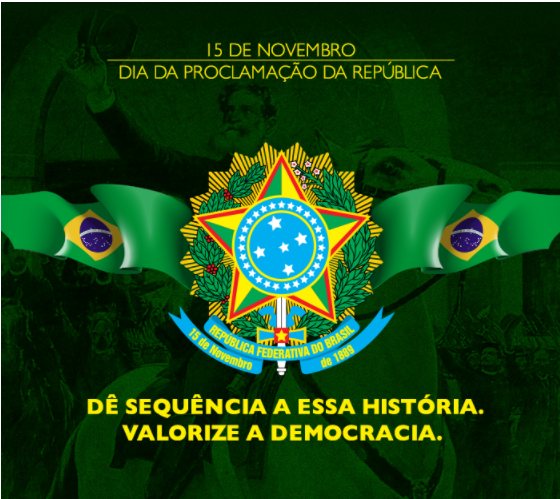 Z**z*z*z**z*z*    Realize as atividades no caderno de matemática.Observe a bandeira e o Brasão do Brasil para resolverem as atividades abaixo: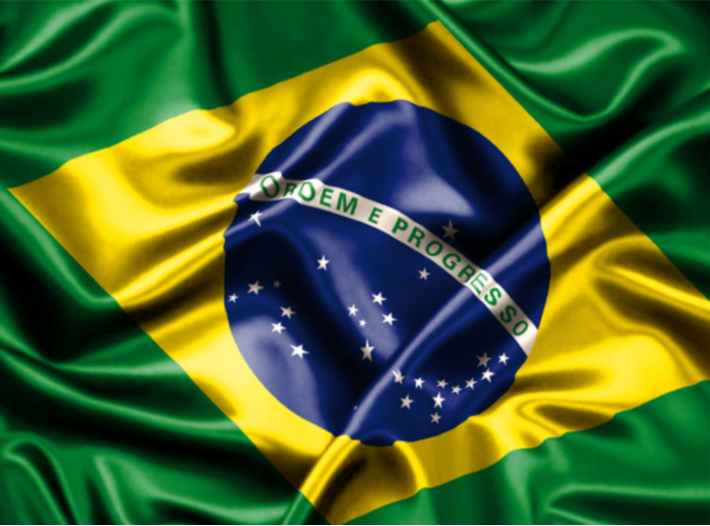  - Agora responda:- De quantos polígonos a bandeira do BRASIL é formada? E quais são eles? _________________________________________________________-Quantos vértices tem cada polígono?____________________________________________________________________________________________________________________________________________________________________________________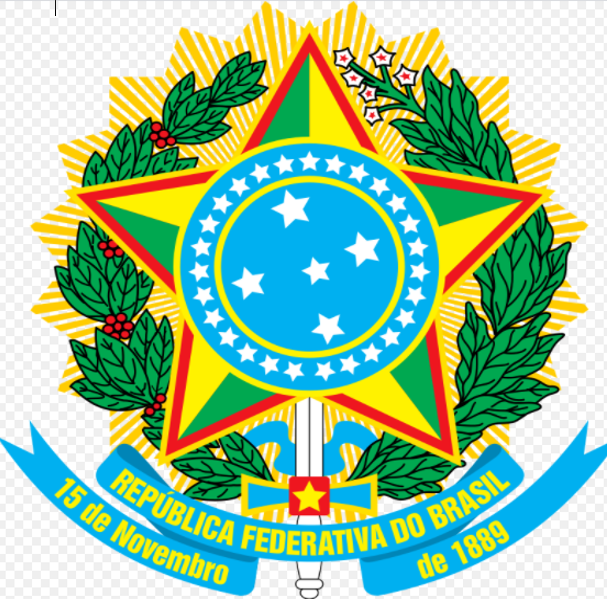 NNa - Quais sólidos geométricos podemos encontrar no BRASÃO do BRASIL?- Qual sólido geométrico encontrado no BRASÃO que não é um polígonoA INDEPENDÊNCIA DO BRASILNo dia 7 de setembro de 1822, D Pedro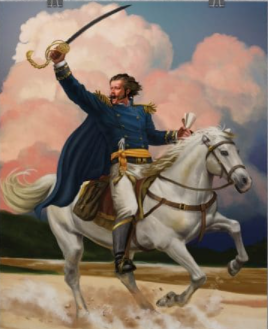 e sua comitiva vinham da cidade de Santos para São Paulo. Próximo ao riacho Ipiranga, recebeu um mensageiro que trazia cartas da corte,obrigando-o a voltar para Portugal. Diante desse fato, ele gritou:  ” Independência ou Morte”! AGORA É COM VOCÊ...- O Brasil vai fazer quantos anos de independência em 2020?-Na bagagem da comitiva real, havia 7 baús com 23 sacos de farinha em cada.Quantos sacos de farinha havia ao todo?- Dom Pedro ao sair com sua comitiva a São Paulo distribuiu seus homens em 8 grupos com 48 pessoas em cada grupo.Quantas pessoas tinha na comitiva de Dom Pedro?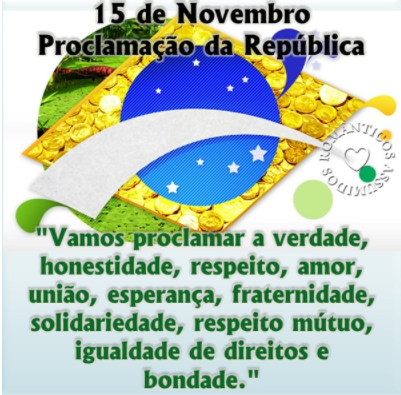 